ÁREA/ASIGNATURA: Ética y Valores/ Religión	GRADO: CS2PROFESOR: Nelsy Carolina Jiménez Ortiz       FECHA: 9 de Noviembre de 2018En cumplimiento del artículo 4º del decreto 1290 (febrero del 2009, Acuerdo número 20 de agosto 2010), se hace entrega del presente plan de actividades especiales de recuperación, correspondiente al  año: 2018.Las actividades deberán ser realizadas con el acompañamiento de la familia.La realización consciente y responsable de estas actividades se evidenciará en el desempeño académico en la presentación de la actividad y de la prueba que se realizará entre la semana del 13 noviembre al  23 de noviembre 2018.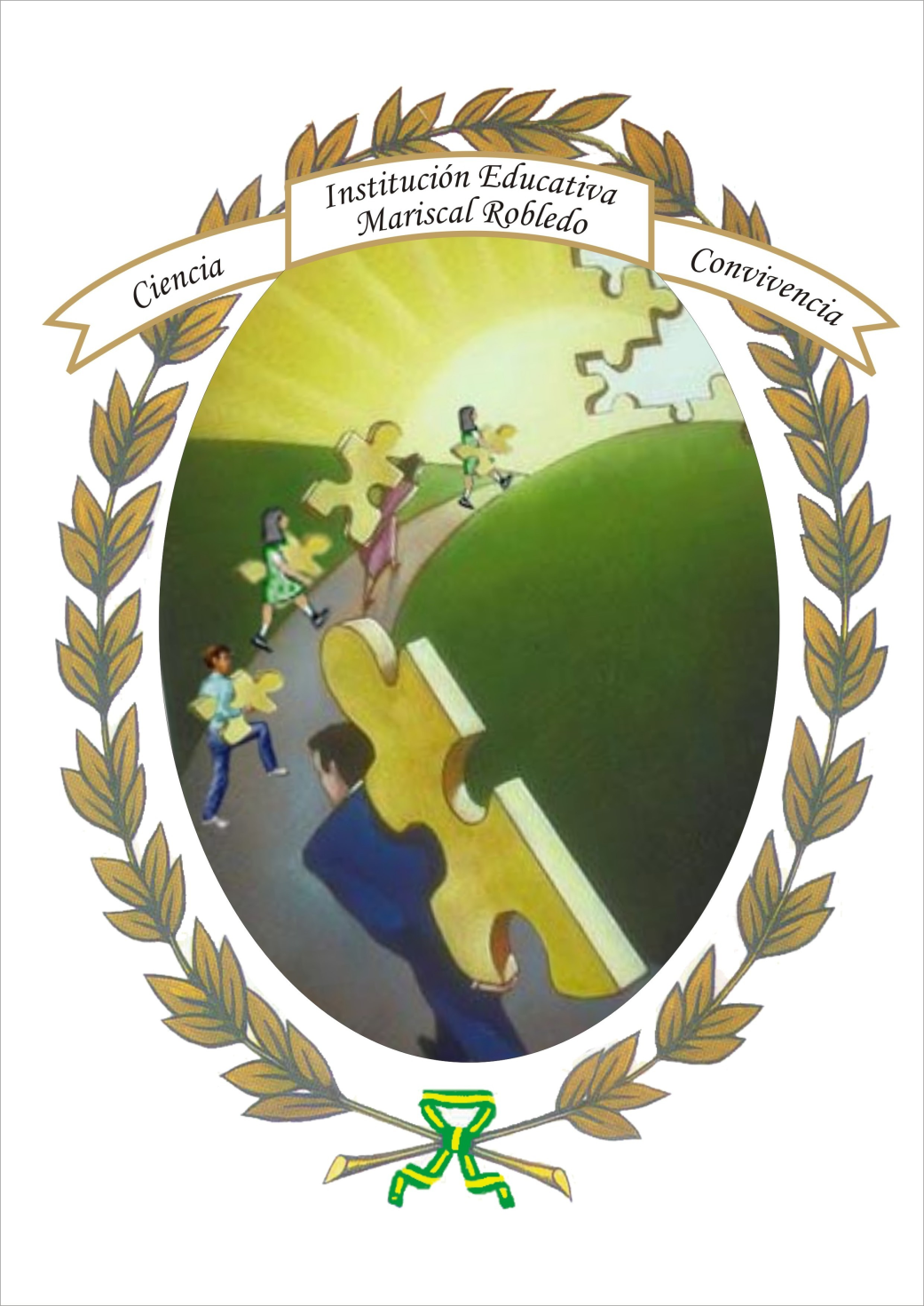 ACTIVIDADES ÉTICA Y VALORESTeniendo en cuenta las temáticas trabajadas durante cada uno de los  períodos académicos del año lectivo,  realiza las siguientes actividades: Busca y observa en internet el video Problemática de los jóvenes en la Comuna13. https://www.youtube.com/watch?v=-DJ1ycBlYCYEscribe ocho ideas sobre el video y de cómo estos jóvenes quieren alejarse del conflicto.Realiza un dibujo titulado “Mi centro educativo” y responde:¿Cómo son las actitudes y comportamientos de los estudiantes en ese centro educativo?¿Por qué te gusta el centro educativo?¿Qué se podría mejorar en las relaciones entre estudiantes y comunidad educativa para mejorar esta institución?Escribe un texto, de extensión libre, donde hables como las relaciones con los demás contribuyen o no a la sana convivencia.En el cuaderno, relata una breve historia donde se vulneraron los derechos humanos en Colombia a las mujeres, los niños y los campesinos. Cada uno máximo 10 renglones.Los derechos humanos son derechos inherentes a todos los seres humanos, sin distinción alguna de nacionalidad, lugar de residencia, sexo, origen nacional o étnico, color, religión, lengua, o cualquier otra condición. Estos derechos son interrelacionados, interdependientes e indivisibles. Ellos son:        Derechos CIVILES Y POLÍTICOS- Derecho a la vida - Derecho a la integridad personal - Derecho a la igualdad - Derecho a la libertad  (Libertades públicas)   (Privación de libertad)- Derecho al honor, a la vida privada y la información - Derechos políticos - Derechos frente a las Administraciones- Asilo, nacionalidad, migraciones y extranjería  - Derechos en relación con la Administración de JUSTICIA - Derechos de los detenidos y presos y de los inculpados en procesos penales     Derechos ECONÓMICOS, SOCIALES Y CULTURALES- Seguridad social  -  Salud  -  Educación  -  Nivel de vida adecuado y medios de subsistencia (vivienda, alimentación, agua)  -  Familia  -  Medio Ambiente  -  Otros   Derechos con relación al EMPLEO (Derechos laborales)   Derechos de LOS PUEBLOS     Derechos de las VÍCTIMAS DE VIOLACIONES de derechos humanosResponde en tu cuaderno las siguientes preguntas.De acuerdo con el listado de derechos elige 3 de ellos y defínelos.Realiza una mini cartelera con el derecho que menos se respeta en el aula de clase o en la Institución motivando a la comunidad a respetarlo.Realiza un listado de los 6 derechos que más se vulneran en el barrio donde vives y de qué manera sucedeRealiza un listado de los 6 derechos que más se vulneran en Medellín y de qué manera sucedeConsulta en libros o en internet qué es ética y moral.Completa el cuadro con la información consultada.Representa a través de un dibujo los dos términos.Visita la dirección:  https://www.youtube.com/watch?v=no9Z1QgZ4LM  y observa el video.¿En el contexto en que se desarrolla la escena, la actitud de la fotógrafa fue la correcta?¿Consideras que la fotógrafa pudo hacer hecho algo para provocar un desenlace distinto? ¿Si lo identificas qué piensas que pudo haber realizado?¿Qué actitudes morales y éticas identificas en el material?¿Existe alguna diferencia entre los actos éticos y morales que mencionaste?¿Qué opinas, es éticamente correcta la existencia de este tipo de premiaciones?Construya un cuento en el que se evidencie una situación inmoral o antiética.ACTIVIDADES RELIGIÓN Teniendo en cuenta las temáticas trabajadas durante cada uno de los  períodos académicos del año lectivo,  realiza las siguientes actividades:En el cuaderno y teniendo en cuenta lo visto en clase, completa la información del siguiente cuadro. Puedes investigar en libros o internet para ampliar información y poder solucionar la actividad.Busca en la sopa de letras las siguientes palabras: familia, red, relaciones, humanas, afectivas, sociales, económicas, laborales, educativas.  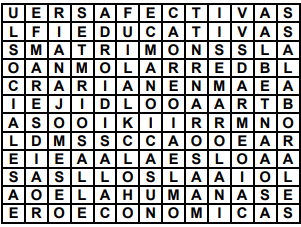 Construye una oración con las palabras encontradas en la sopa de letras.  Con tus propias palabras define cada una de los términos encontrados en  la sopa de letras.Explica porqué cada una de estas palabras son importantes en la familia y en el desarrollo de la persona.5. Busca en el diccionario el significado de las siguientes palabras: autenticidad, fraternidad, solidaridad, amor filial, fidelidad, respeto, fe, confianza, responsabilidad.6. Teniendo en cuenta las anteriores palabras y su significado, escribe un texto,  resaltando el porqué deben estar presentes los valores en las relaciones familiares.Elabora una sopa de letras con 15 palabras claves de los temas vistos durante el año lectivo.NOTA: Apreciado estudiante, para cumplir con LAS Actividades Especiales de Recuperación correspondiente al año lectivo 2018, usted deberá realizar en clases las siguientes actividades en hojas de block blancas tamaño carta, empleando a la vez buena ortografía, caligrafía y puntuación, además deberá utilizar tinta negra y poner en práctica las normas A.P.A. Además, debes prepararte para evaluación escrita y/o sustentación oral.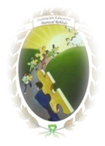 INSTITUCIÓN EDUCATIVA MARISCAL ROBLEDOCODIGO:GA-FO-VERSIÓN:1PLAN DE ACTIVIDADES ESPECIALES DE RECUPERACIÓNFECHA: 14/06/2011FECHA: 14/06/2011MORALÉTICA1.2.3.4.1. 2.3.4.RELIGIÓNHINDUISMOBUDISMOJUDAISMOCRISTIANISMOISLAMSímboloFundadorConstitución de la familiaLibro sagradoLugar de cultoFiestaPoliteísta o monoteístaFORMACION INTEGRAL PARA UNA MEJOR CALIDAD DE VIDA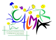 